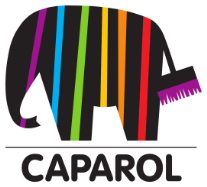 Caparol Akadémia 2020Školenie maliarskych techník  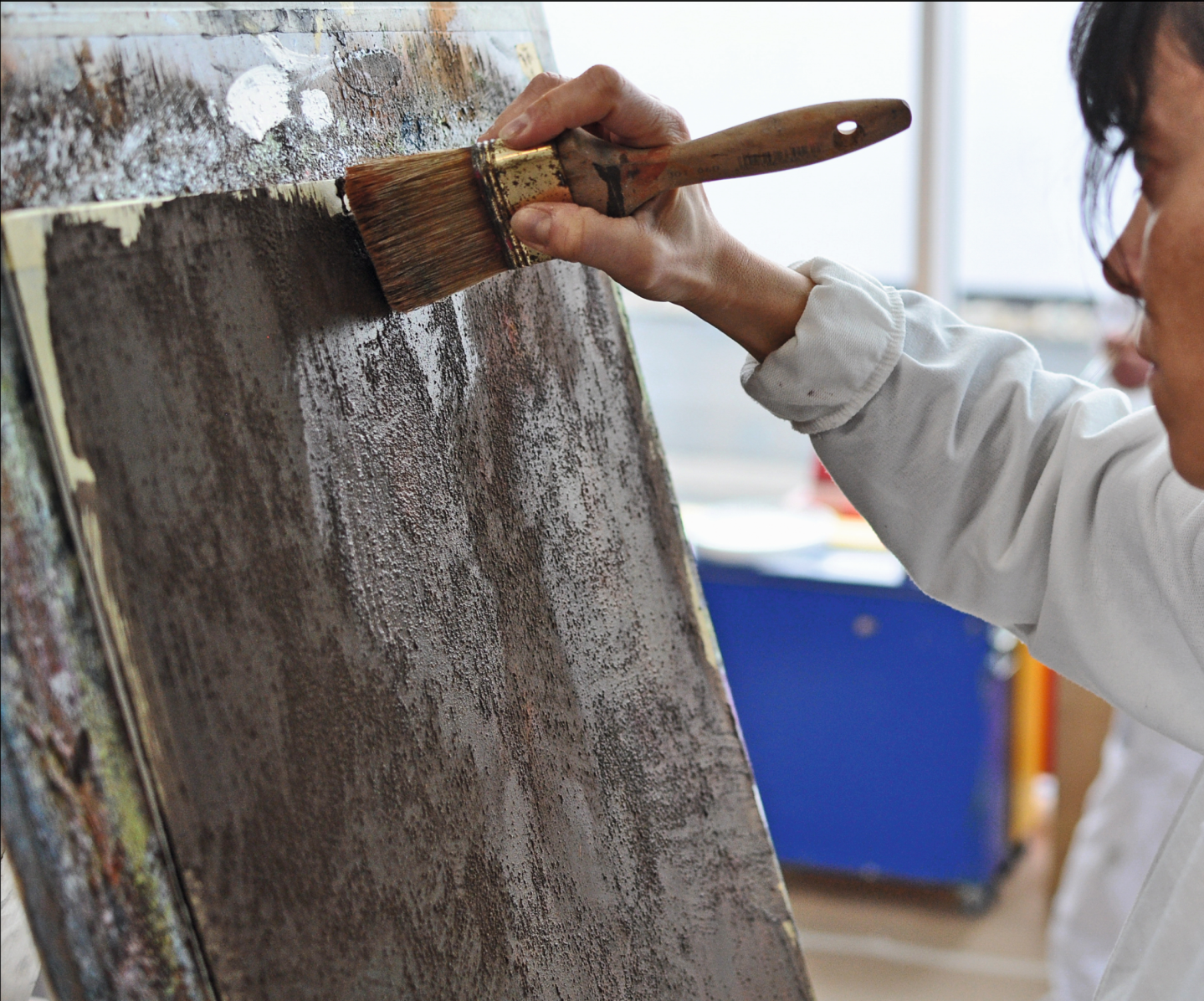 Vážení maliari, zákazníci, priaznivci Caparolu, Od februára 2020 budú prebiehať školenia maliarskych techník, ako pre interiéry, tak aj pre fasády. Každé školenie je plánované ako dvojdňové.  Prevádzať školeniami vás bude náš technik Jaroslav Pšenák.Cena za dvojdenné školenie je 60 € bez DPH za osobu. 
V cene školenia je obed aj občerstvenie na oba dni. Nezahrňuje ubytovanie a pracovné oblečenie (prineste si so sebou).Svoju účasť na vami vybraný termín potvrďte najneskôr 5 dní pred začiatkom školenia na e-mail:  jaroslav.psenak@caparol.sk, najlepšie formulárom v prílohe.Tešíme sa na stretnutie s vamiŠkolenie – 1. prierez dekoračnými technikami  Termíny: 	Bratislava :  4. 2. - 5. 2. 2020                                                     12. 2. – 13. 2. 2020 - obsadené                                               26. 2. – 27. 2. 2020                                                  4. 3. – 5. 3. 2020
  Školí: Jaroslav Pšenák Obsah školení:1. ArteLasur "Diamante"2. Capagold "Linie"3. Akkordspachtel „Geehane“4. Multistruktur Mittel "Baccara"5. Multistruktur Mittel "Smokey"6. Accento "Corrosione"7. Stucco Satinato8. Stucco Eleganza9. Accento "Beton"10. Capaver® "Extrem" 1132K11. StuccoDecor Di Luce "Benátský štuk"12. Metallocryl "Perle" 1. Deň - prezentácia Schuller Eh’klar oblasti použitia valcov a  štetcov. 2. Deň – prezentácia E-Coreco  biele maliarske farby  airless aplikáciou  Wagner.															Ďalej si z nášho školenia odnesiete:Znalosti a zručnosti z oblasti maliarskych a  dekoračných prácFyzické vzorky, ktoré si za odborného dozoru zhotovíte na dosky rozmeru 60x40 cmReklamné a propagačné materiályŠpeciálne náradie na dekoračné techniky - ArteTwin hladítkoCertifikát o zaškoleníKreativ listy – popis jednotlivých techník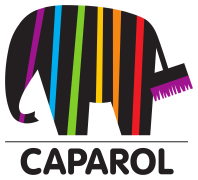 Prihláška - Školenie dekoračných techník Caparol 2020Záväzne sa prihlasujem  na školenie.          4.2. – 5.2.    	    Školenie – 1. prierez dekoračnými technikami,  Bratislava     12.2. – 13.2.   	    Školenie – 1. prierez dekoračnými technikami, Bratislava     26.2. – 27.2.        Školenie – 1. prierez dekoračnými technikami, Bratislava     4.3. – 5. 3.         Školenie – 1. prierez dekoračnými technikami, Bratislava
Meno:     				Priezvisko:      	Firma:         				IČO:      		DIČ:      Adresa:      Telefón:      				Email:      Počet osôb:      Poznámka:      Platba: Vopred na účet. (Cena za dvojdňové školenie je 60 € bez DPH za osobu.)Platba v hotovosti na mieste nie je možná.Predpokladaná doba školenia: prvý deň: 9:00 – 16:30 
 				  druhý deň: 8:30 – 15:30Prihlášku pošlite najneskôr 5 dní vopred na e-mail: jaroslav.psenak@caparol.sk	